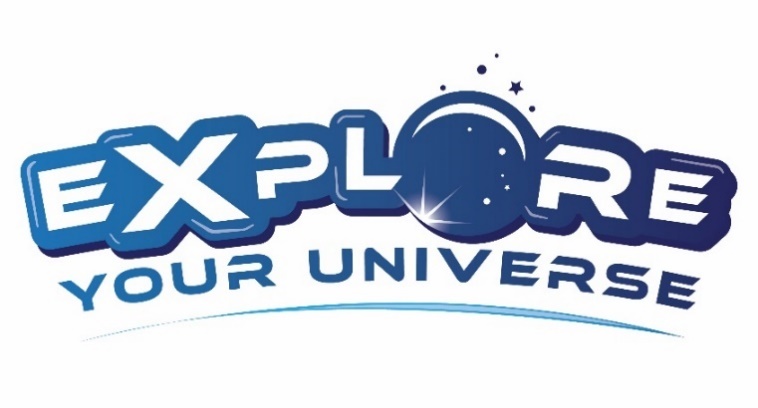 Phase 4: Application Form
Supplemental: Equipment PurchaseDetails of Primary Contact for Explore Your Universe, Phase 4
We are pleased to announce that, thanks to an unusual combination of circumstances, the STFC public engagement team is investing a further £4000.00 for each of the 8 Participating Science Centres that will be involved in Phase 4 of the Explore your Universe programme. This additional £4000.00 is specifically for equipment to enhance the Phase 4 Centres.These funds are in place for centres to identify additional requirements and enhance your current Explore your Universe kits. Either through the purchasing of new equipment or the replacement of existing equipment and materials. The aim of this grant is to enable our 8 participating Centres to facilitate the exploration of new areas of STFC Science and Technology and co-develop equipment and activities with the key audiences identified in the Phase 4 programme proposal. It is anticipated that the 8 participating centres will be willing to share ideas and equipment and showcase their co-created demonstrations and workshops at the review meeting (November 2019) for the benefit of the network and the programme.Please could you outline how you will spend the £4,000 grant (inclusive of VAT)We acknowledge that the process of co-development of activities and final equipment choices may differ from the details stated below. However, we would like you to outline how, at this stage, you intend to spend this fund on updating or purchasing new equipment to enhance your Explore Your Universe kit. If you are just not replacing current equipment, we welcome exploration of newer areas of STFC science, and areas that are relevant to the daily lives of those participating in your project. Please note you are free to add and delete the budget lines here!
How will the £4000.00 enhance your participation in Phase 4 of Explore Your Universe?Please add detail to your choice of equipment above. Questions you may wish to consider in your answer include: How does it enhance the programme vision, mission and key goals? How will the chosen equipment support high quality engagement?  How will your choice of equipment celebrate STFC science, technology or engineering with the families you are working alongside?
(Max 300 words)Confirmation of applicationName of applicant 	…………………………………………………………………………………...……..Signature of applicant 	………………………………………………………………………………….…..…..Please use a digital signature (.jpg, .png, gif etc.) Date 	……………………………………………….............................................By signing this application, you are also agreeing to the following:
You are happy for ASDC to share this application with individuals involved in the selection panel for Explore Your Universe Phase 4. If successful, you are happy to share and/or demonstrate your equipment or activities with other Phase 4 Explore Your Universe Science Centres at the National Review meeting.Submitting your applicationPlease re-save this application form in the following format: 
‘Explore Your Universe Phase 4 application_Equipment_name of your centre’.
Please email your application by Monday 25th February at 11pm to Shaaron Leverment, Programme Director: s.leverment@sciencecentres.org.uk and Cc your application to admin@sciencecentres.org.ukPlease ensure you get an email response within 24 hours. Call us if you do not!Please title the email in the same format: ‘Explore Your Universe Phase 4 application_Equipment_name of your centre’ If you are unsure whether to apply, or would like to ask any questions please feel free to phone: 
Shaaron Leverment: 0117 925 9752Your name:Your position:Your organisation: Your telephone number:Your email address:Your organisations website:Expenditure (add details and budget lines and adapt table to suit your project)Total CostTOTAL (including VAT)£4,000.00